Художественное творчество по теме: Животные жарких стран.Воспитатель:  Аминова.Н.ПВ нашей группе прошла тематическая неделя: животные жарких стран.В образовательной деятельности ребято познакомились с удивительным животным миром.Итогом интересной недели-выставка творческих работ,которые выполнялись различным способом: рисование, аппликация, конструирование.Предлагаем вам некоторые работы из нашей выставки.                         В очень жаркую страну                          Я сегодня попаду                          И увижу там шакала                         Кенгуру,гиппопотама,                          Обезьянку,тигра,льва,                          Крокодила и слона.  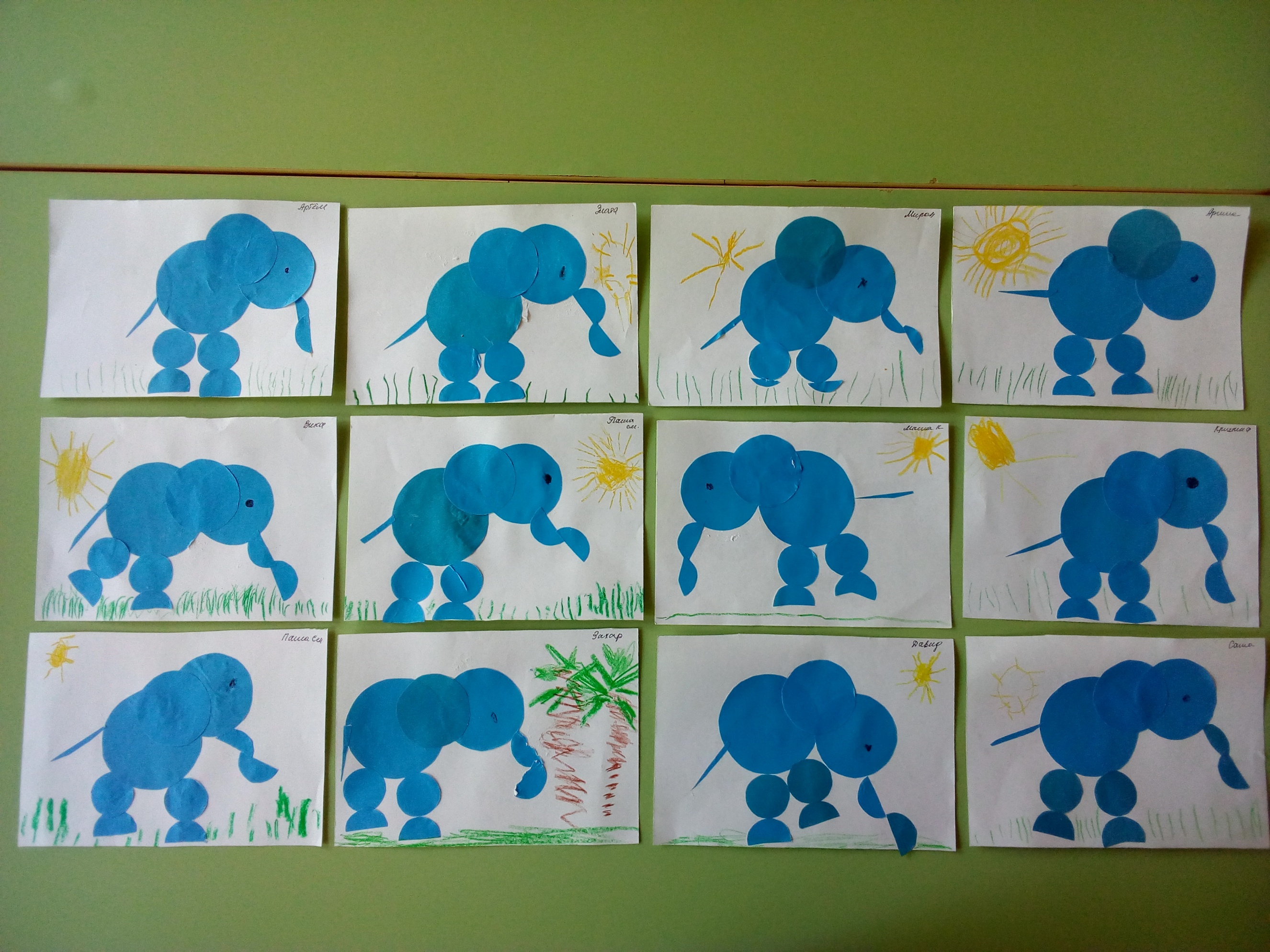 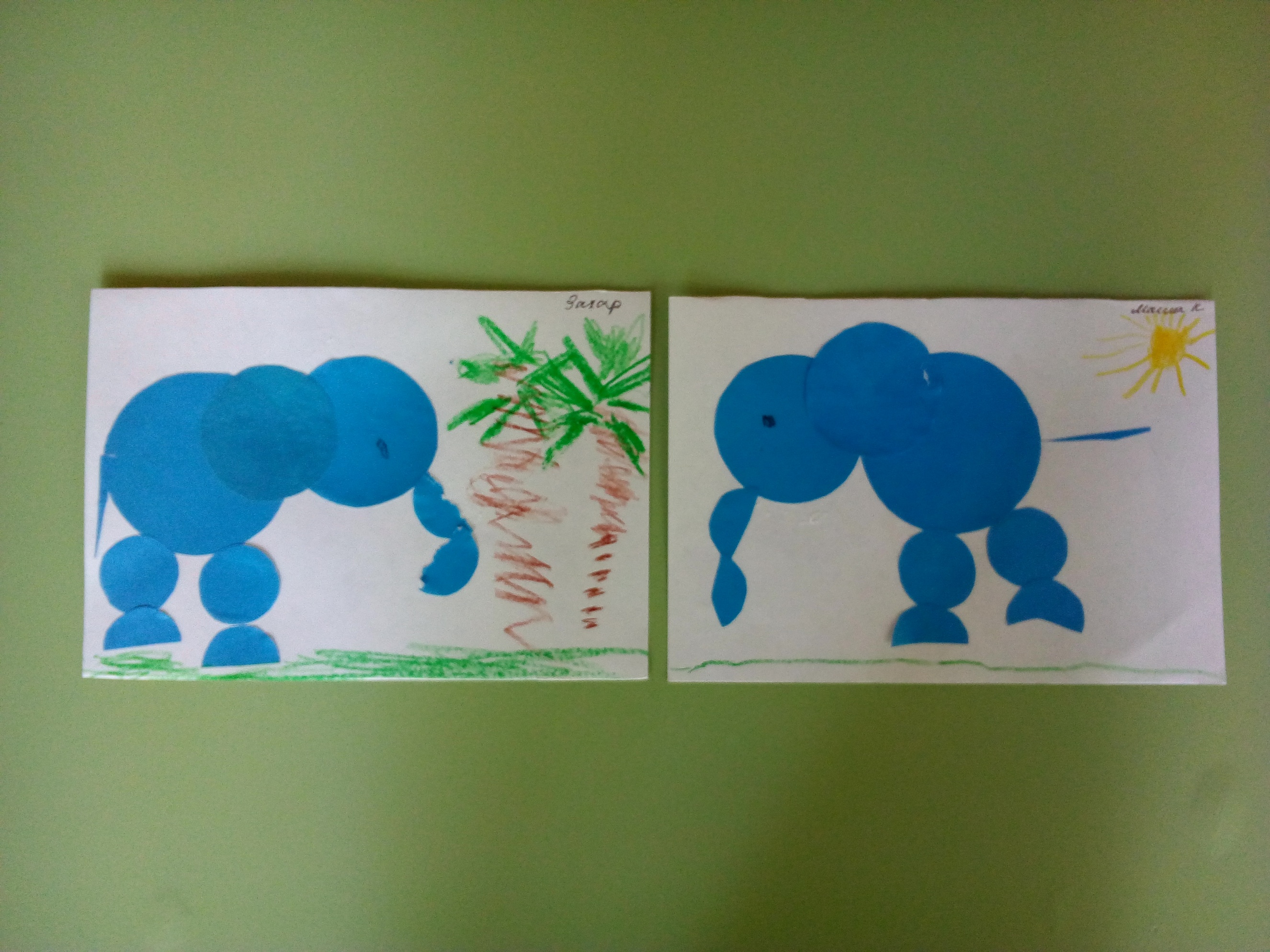 Больше всех на суше он,очень очень добрый слон,Видно даже у зверей тот и больше кто добрей.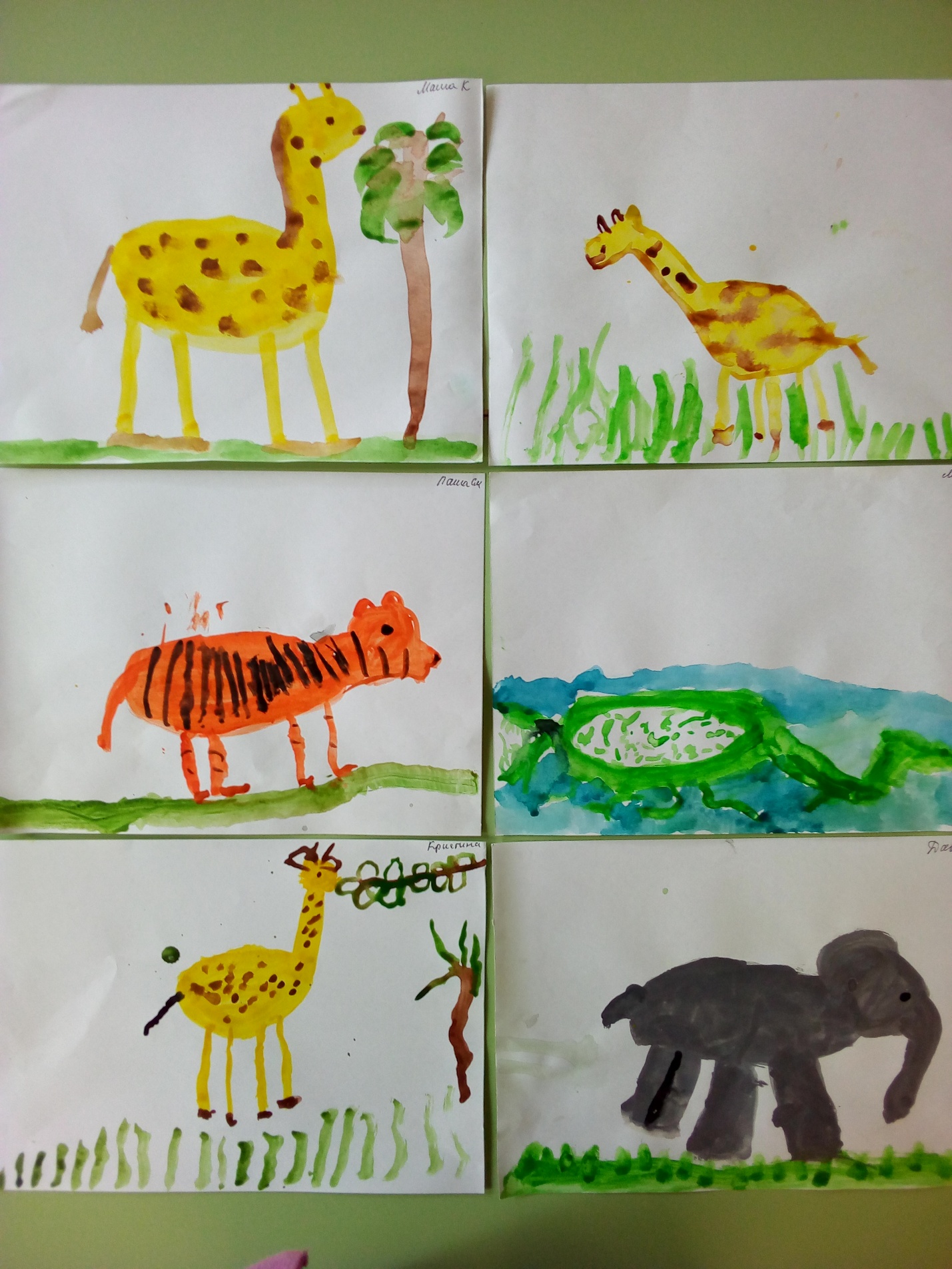 Достает своей макушкой у деревьев до верхушки,Шея,как высокий шкаф,добрый в пятнышках……….жираф.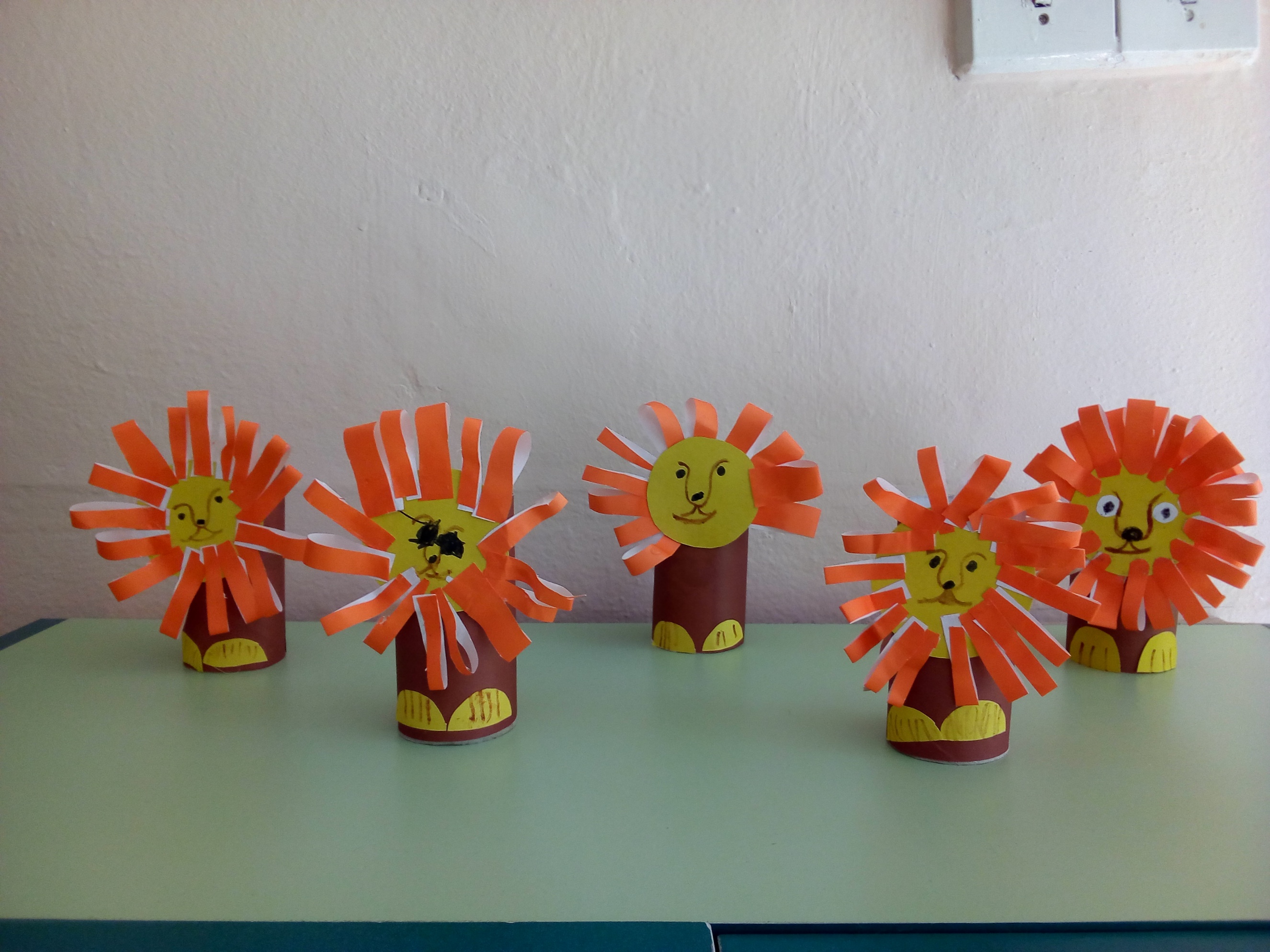 Этот маленький котёнок зверя грозного ребёнокВырастай же поскорей станешь ты царем зверей.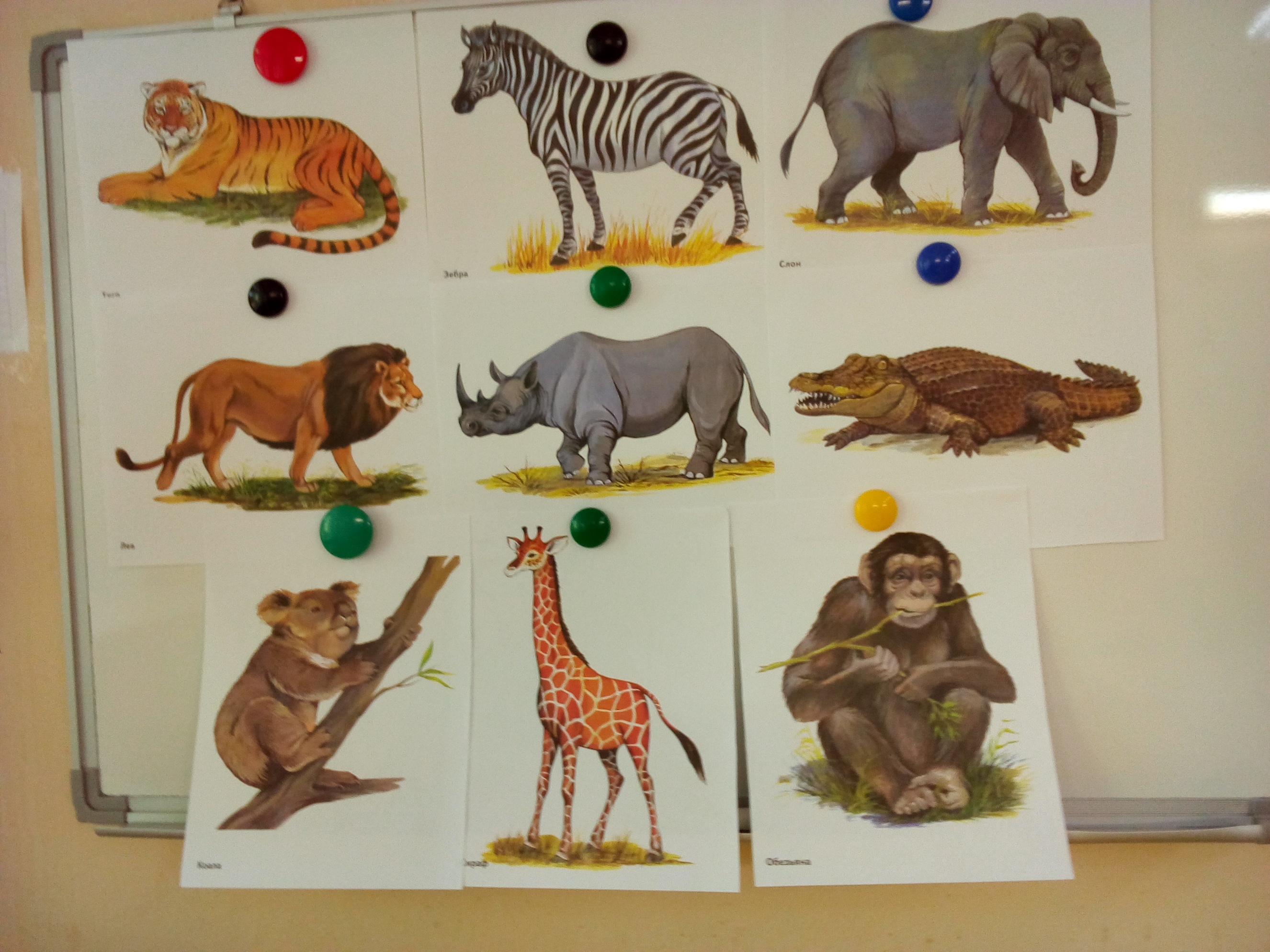 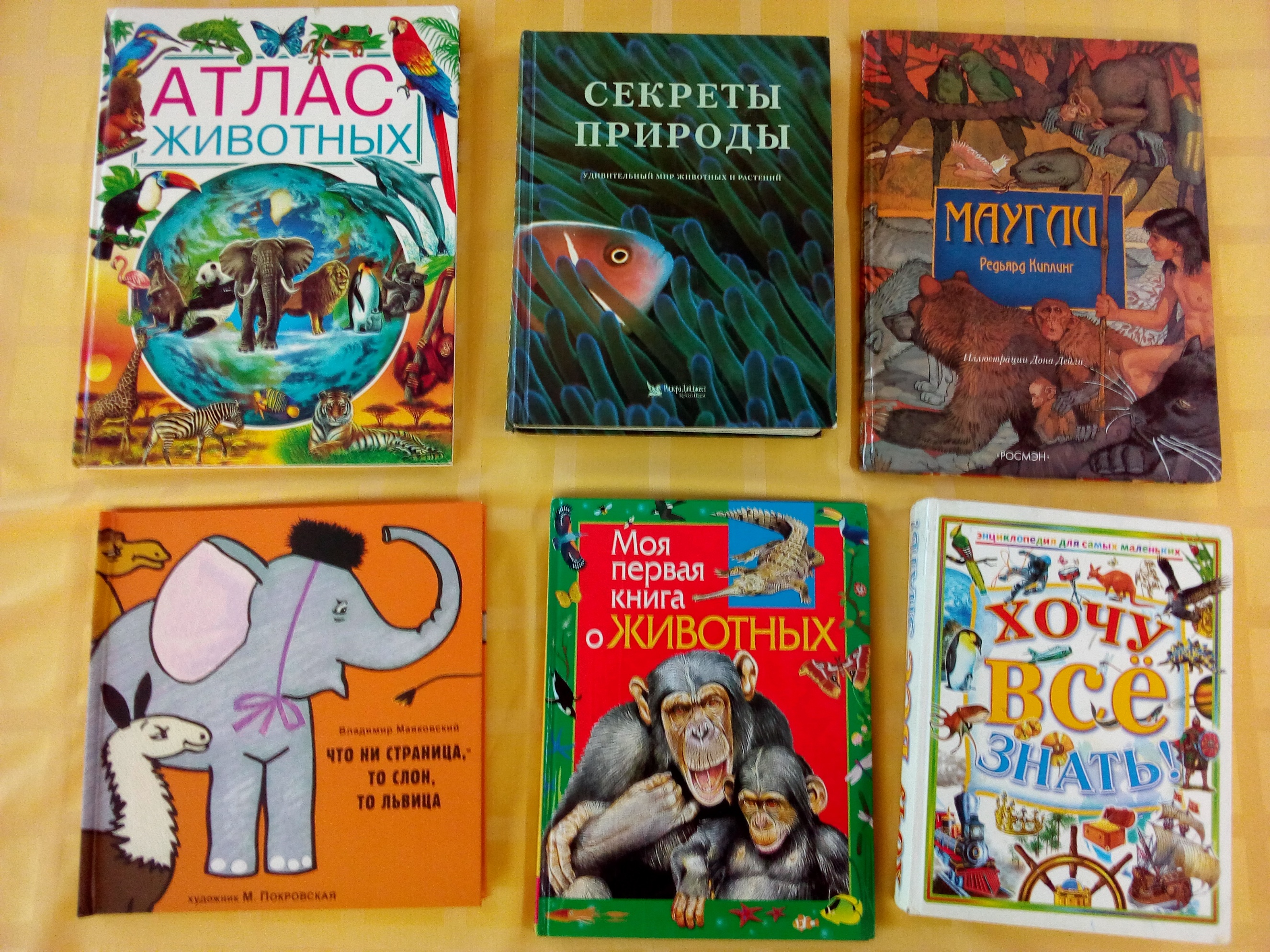 